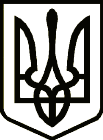 УКРАЇНАСРІБНЯНСЬКА СЕЛИЩНА РАДАРІШЕННЯ(дванадцята сесія восьмого скликання)18 листопада  2021 року     								смт СрібнеПро затвердження розпоряджень Срібнянського селищного голови,прийнятих в міжсесійний періодКеруючись статтями 25, 26, 59  Закону України "Про місцеве самоврядування в Україні",  селищна рада вирішила:        1.Затвердити розпорядження Срібнянського селищного голови, прийняті в міжсесійний період:         -  № 54  від 14 червня 2021 року «Про надання відпустки Олені ПАНЧЕНКО».        -  № 119  від 16 серпня 2021 року «Про надання відпустки Олені ПАНЧЕНКО».         -  № 157  від 12 жовтня 2021 року «Про надання відпусток Олені ПАНЧЕНКО».2.Контроль за виконанням цього рішення покласти на керуючого справами(секретаря) виконавчого комітету Ірину ГЛЮЗО.Селищний голова					                Олена ПАНЧЕНКО